Membership Application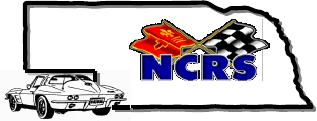 National Corvette Restorers Society        Nebraska ChapterName ________________________________ Spouse ______________________Address____________________________________________________________City __________________________ State _______ Zip ______________________Telephone (h) _________________________ (c) ___________________________Email ___________________________________ NCRS # ____________________Are you on Facebook __________ Twitter ___________ Instagram ____________You must be a member of NCRS National to join any chapterNebraska Chapter Dues:  $20 per year.  April 1 – March 31 Join between now and March 31 and your dues will be valid through March 31 of the following year.Make Checks Payable to:NCRS Nebraska Chapterc/o Brad Hillhouse8040 S. 37th StreetLincoln, NE 68516To help us plan chapter meetings and technical schools, it is helpful to know what years or Corvettes you own and what condition they are in.  Restored, Original, Project, etc.Year _______ Model ____________ Color ___________ Special Options __________________________Year _______ Model ____________ Color ___________ Special Options __________________________Year _______ Model ____________ Color ___________ Special Options __________________________